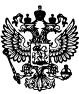 Муниципальное казенное общеобразовательное учреждение«Нижне-Инхеловская основная общеобразовательная школа»Приказ № 38от 12 августа 2020 по МКОУ «Н-Инхеловская ООШ»«Об утверждении маршрутизации лиц, с температурой тела 37.1 и выше с указанием направления движения, мест изоляции»В целях предупреждения распространения коронавирусной инфекции (COVID-19), во исполнение п. 1.6 Методических рекомендаций MP 3.1/2.4.0178/1-20 «Рекомендации по организации работы образовательных организаций в условиях сохранения рисков распространения повой коронавирусной инфекции (COV1D-19)» и Санитарно-эпидемиологических правил СП 3.1/2.4.3598-20 «Санитарно- эпидемиологические требования к устройству, содержанию и организации работы образовательных организаций и других объектов социальной инфраструктуры для детей и молодежи в условиях распространения новой коронавирусной инфекции (COVID-19)»П Р И К А З Ы В А Ю:Утвердить План маршрутизации лиц с температурой тела 37,1 и выше и иных признаков инфекционного заболевания (Приложение 1) для их незамедлительной изоляции.Определить помещение напротив центрального входа- помещением для изоляции сотрудников с температурой 37,1 и выше, с признаками инфекционного заболевания(респираторными, кишечными) с момента выявления признаков заболевания до приезда бригады скорой (неотложной) медицинской помощи.Определить лабораторию помещением для изоляции обучающихся и работников с температурой 37.1 и выше, с признаками инфекционного заболевания (респираторными, кишечными) с момента выявления признаков заболевания до приезда бригады скорой (неотложной) медицинской помощи либо прибытия родителей (законных представителей).Лицам, ответственным за осуществление «утреннего фильтра» в случае выявления лиц с температурой 37,1 и выше, с признаками инфекционного заболевания при осуществлении изоляции этих лиц, руководствоваться данным маршрутом.Контроль исполнения настоящего приказа возложить на заместителя директора по УВР Магомедову Ш.П.Директор школы 	Х.М.Магомедов С приказом ознакомлены:E-mail: inkhelovskayaoosh@mail.ru	тел.89648888665	368973. с. Н-Инхело Ботлихского района РДОГРН-1030500682882,	ИНН-0506005892,	КПП-050601001